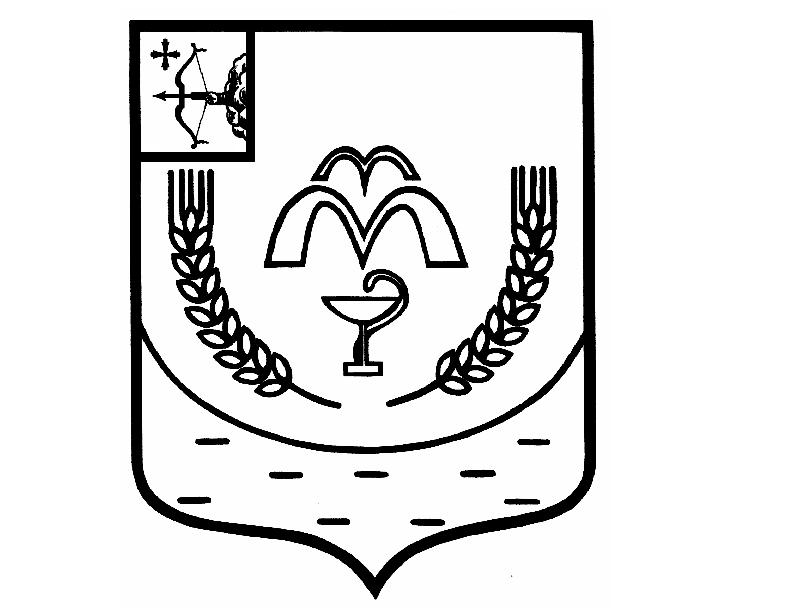 КУМЕНСКАЯ РАЙОННАЯ ДУМАШЕСТОГО СОЗЫВАРЕШЕНИЕот 14.03.2023 № 15/93  пгт КумёныОб утверждении Положения о порядке сообщения лицами, замещающими муниципальные должности, муниципальными служащими органов местного самоуправления Куменского района о получении подарка в связи с протокольными мероприятиями, служебными командировками и другими официальными мероприятиями, участие в которых связано с исполнением ими служебных (должностных) обязанностей, сдачи и оценки подарка, реализации (выкупа) и зачисления средств, вырученных от его реализацииВ соответствии с Федеральным законом от 25.12.2008 № 273-ФЗ «О противодействии коррупции», постановлением Правительства РФ от 09.01.2014 № 10 «О порядке сообщения отдельными категориями лиц о получении подарка в связи с протокольными мероприятиями, служебными командировками и другими официальными мероприятиями, участие в которых связано с исполнением ими служебных (должностных) обязанностей, сдачи и оценки подарка, реализации (выкупа) и зачисления средств, вырученных от его реализации», руководствуясь статьями 23, 24, 29 Устава Куменского района, Куменская районная Дума РЕШИЛА:1. Утвердить Положение «О порядке сообщения лицами, замещающими муниципальные должности, муниципальными служащими органов местного самоуправления Куменского района о получении подарка в связи с протокольными мероприятиями, служебными командировками и другими официальными мероприятиями, участие в которых связано с исполнением ими служебных (должностных) обязанностей, сдачи и оценки подарка, реализации (выкупа) и зачисления средств, вырученных от его реализации». Прилагается.2. Уполномочить принимать уведомления о получении подарка в связи с протокольными мероприятиями, служебными командировками и другими официальными мероприятиями, участие в которых связано с исполнением служебных (должностных) обязанностей, организовывать сдачу и оценку подарка, реализацию (выкупа) и зачисление средств, вырученных от его реализации:консультанта по взаимодействию с представительным органом аппарата Куменской районной Думы (Караваева Н.А.) - в отношении лиц, замещающих муниципальные должности Куменского района;управление делами администрации Куменского района (Буторин Р.Г.) - в отношении муниципальных служащих администрации Куменского района, ее отраслевых органов.3. Признать утратившим силу:3.1. решение Куменской районной Думы от 18.03.2014 № 26/229 «Об утверждении положения о порядке сообщения отдельными категориями лиц о получении подарка в связи с их должностным положением или исполнением ими служебных (должностных) обязанностей, сдачи и оценки подарка, реализации (выкупа) и зачисления средств, вырученных от его реализации».3.2. решение Куменской районной Думы от 12.09.2018 № 18/139 «О внесении изменений в решение Куменской районной Думы от 18.03.2014 № 26/229».4. Настоящее решение подлежит опубликованию в Информационном бюллетене Куменской районной Думы и размещению на официальном сайте Куменского района.5. Настоящее решение вступает в силу в соответствии с действующим законодательством.Председатель Куменской районной Думы     А.А. МашковцеваГлава Куменского района        И.Н. ШемпелевУТВЕРЖДЕНОрешением Куменской районной Думы от 14.03.2023 № 15/93ПОЛОЖЕНИЕо порядке сообщения лицами, замещающими муниципальные должности, муниципальными служащими органов местного самоуправления Куменского района о получении подарка в связи с протокольными мероприятиями, служебными командировками и другими официальными мероприятиями, участие в которых связано с исполнением ими служебных (должностных) обязанностей, сдачи и оценки подарка, реализации (выкупа) и зачисления средств, вырученных от его реализации1. Настоящее положение определяет порядок сообщения лицами, замещающими муниципальные должности, муниципальными служащими органов местного самоуправления Куменского района (далее соответственно - лица, замещающие муниципальные должности, муниципальные служащие) о получении подарка в связи с протокольными мероприятиями, служебными командировками и другими официальными мероприятиями, участие в которых связано с их должностным положением или исполнением ими служебных (должностных) обязанностей, порядок сдачи и оценки подарка, реализации (выкупа) и зачисления средств, вырученных от его реализации.2. Для целей настоящего положения используются следующие понятия:"подарок, полученный в связи с протокольными мероприятиями, служебными командировками и другими официальными мероприятиями" - подарок, полученный лицом, замещающим муниципальную должность, муниципальным служащим от физических (юридических) лиц, которые осуществляют дарение исходя из должностного положения одаряемого или исполнения им служебных (должностных) обязанностей, за исключением канцелярских принадлежностей, которые в рамках протокольных мероприятий, служебных командировок и других официальных мероприятий предоставлены каждому участнику указанных мероприятий в целях исполнения им своих служебных (должностных) обязанностей, цветов и ценных подарков, которые вручены в качестве поощрения (награды);"получение подарка в связи с протокольными мероприятиями, служебными командировками и другими официальными мероприятиями, участие в которых связано с исполнением служебных (должностных) обязанностей" - получение лицом, замещающим муниципальную должность, муниципальным служащим лично или через посредника от физических (юридических) лиц подарка в рамках осуществления деятельности, предусмотренной должностным регламентом (должностной инструкцией), а также в связи с исполнением служебных (должностных) обязанностей в случаях, установленных федеральными законами и иными нормативными актами, определяющими особенности правового положения и специфику профессиональной служебной и трудовой деятельности указанных лиц.3. Лица, замещающие муниципальные должности, муниципальные служащие не вправе получать подарки от физических (юридических) лиц в связи с их должностным положением или исполнением ими служебных (должностных) обязанностей, за исключением подарков, полученных в связи с протокольными мероприятиями, служебными командировками и другими официальными мероприятиями, участие в которых связано с исполнением ими служебных (должностных) обязанностей.4. Лица, замещающие муниципальные должности, муниципальные служащие обязаны в порядке, предусмотренном настоящим положением, уведомлять обо всех случаях получения подарка в связи с протокольными мероприятиями, служебными командировками и другими официальными мероприятиями, участие в которых связано с исполнением ими служебных (должностных) обязанностей, муниципальный орган, в котором указанные лица проходят муниципальную службу или осуществляют трудовую деятельность.5. Уведомление о получении подарка в связи с протокольными мероприятиями, служебными командировками и другими официальными мероприятиями, участие в которых связано с исполнением служебных (должностных) обязанностей (далее - уведомление), составленное согласно приложению, представляется не позднее 3 рабочих дней со дня получения подарка в уполномоченное структурное подразделение муниципального органа:лицом, замещающим муниципальную должность - в аппарат Куменской районной Думы;муниципальным служащим - в управление делами администрации Куменского района.К уведомлению прилагаются документы (при их наличии), подтверждающие стоимость подарка (кассовый чек, товарный чек, иной документ об оплате (приобретении) подарка).В случае если подарок получен во время служебной командировки, уведомление представляется не позднее 3 рабочих дней со дня возвращения лица, получившего подарок, из служебной командировки.При невозможности подачи уведомления в сроки, указанные в абзаце первом и втором настоящего пункта, по причине, не зависящей от лица, замещающего муниципальную должность, муниципального служащего, оно представляется не позднее следующего дня после ее устранения.6. Уведомление составляется в 2 экземплярах, один из которых возвращается лицу, представившему уведомление, с отметкой о регистрации, другой экземпляр направляется в комиссию по поступлению и выбытию активов администрации Куменского района, образованную в соответствии с законодательством о бухгалтерском учете (далее - комиссия). Уведомление в этот же день регистрируется в журнале регистрации уведомлений. Приложение N 2.7. Подарок, стоимость которого подтверждается документами и превышает 3 тысячи рублей либо стоимость которого получившему его муниципальному служащему неизвестна, сдается ответственному лицу уполномоченного структурного подразделения, который принимает его на хранение по акту приема-передачи по форме в соответствии с приложением N 3 не позднее 5 рабочих дней со дня регистрации уведомления в соответствующем журнале регистрации.8. Подарок, полученный лицом, замещающим муниципальную должность, независимо от его стоимости подлежит передаче на хранение в порядке, предусмотренном пунктом 7 настоящего положения.9. До передачи подарка по акту приема-передачи ответственность в соответствии с законодательством Российской Федерации за утрату или повреждение подарка несет лицо, получившее подарок.10. В целях принятия к бухгалтерскому учету подарка в порядке, установленном законодательством Российской Федерации, определение его стоимости проводится на основе рыночной цены, действующей на дату принятия к учету подарка, или цены на аналогичную материальную ценность в сопоставимых условиях с привлечением при необходимости комиссии или коллегиального органа. Сведения о рыночной цене подтверждаются документально, а при невозможности документального подтверждения - экспертным путем. Подарок возвращается сдавшему его лицу по акту приема-передачи в случае, если его стоимость не превышает 3 тыс. рублей, согласно приложению N 4.11. Отдел бухгалтерского учета администрации района обеспечивает включение в установленном порядке принятого к бухгалтерскому учету подарка, стоимость которого превышает 3 тыс. рублей, в реестр имущества муниципального образования.12. Лицо, замещающее муниципальную должность, муниципальный служащий, сдавшие подарок, могут его выкупить, направив на имя имя представителя нанимателя (работодателя)  соответствующее заявление не позднее двух месяцев со дня сдачи подарка.13. Уполномоченное структурное подразделение в течение 3 месяцев со дня поступления заявления, указанного в пункте 12 настоящего положения, организует оценку стоимости подарка для реализации (выкупа) и уведомляет в письменной форме лицо, подавшее заявление, о результатах оценки, после чего в течение месяца заявитель выкупает подарок по установленной в результате оценки стоимости или отказывается от выкупа.13.1. В случае если в отношении подарка, изготовленного из драгоценных металлов и (или) драгоценных камней, не поступило от лиц, замещающих муниципальные должности, муниципальных служащих заявление, указанное в пункте 12 настоящего положения, либо в случае отказа указанных лиц от выкупа такого подарка подарок, изготовленный из драгоценных металлов и (или) драгоценных камней, подлежит передаче уполномоченным структурным подразделением в федеральное казенное учреждение "Государственное учреждение по формированию Государственного фонда драгоценных металлов и драгоценных камней Российской Федерации, хранению, отпуску и использованию драгоценных металлов и драгоценных камней (Гохран России) при Министерстве финансов Российской Федерации" для зачисления в Государственный фонд драгоценных металлов и драгоценных камней Российской Федерации.14. Подарок, в отношении которого не поступило заявление, указанное в пункте 12 настоящего положения, может использоваться муниципальным органом с учетом заключения комиссии о целесообразности использования подарка для обеспечения деятельности муниципального органа.15. В случае нецелесообразности использования подарка руководителем муниципального органа принимается решение о реализации подарка и проведении оценки его стоимости для реализации (выкупа), осуществляемой уполномоченными муниципальными органами посредством проведения торгов в порядке, предусмотренном законодательством Российской Федерации.16. Оценка стоимости подарка для реализации (выкупа), предусмотренная пунктами 13 и 15 настоящего положения, осуществляется субъектами оценочной деятельности в соответствии с законодательством Российской Федерации об оценочной деятельности.17. В случае если подарок не выкуплен или не реализован, руководителем муниципального органа принимается решение о повторной реализации подарка, либо о его безвозмездной передаче на баланс благотворительной организации, либо о его уничтожении в соответствии с законодательством Российской Федерации.18. Средства, вырученные от реализации (выкупа) подарка, зачисляются в доход районного бюджета в порядке, установленном бюджетным законодательством Российской Федерации.Приложение №1к Положению Уведомление о получении подарка(наименование уполномоченногоструктурного подразделениямуниципального органа )от  (ф.и.о., занимаемая должность)Извещаю о получении  (дата получения)подарка(ов) на  (наименование протокольного мероприятия, служебной командировки,
другого официального мероприятия, место и дата проведения)Регистрационный номер в журнале регистрации уведомлений  _____________________________* Заполняется при наличии документов, подтверждающих стоимость подарка.Приложение N 2к Положению                                  Журналрегистрации уведомлений о получении подарков, полученных в связи протокольными мероприятиями, служебными командировками и другими официальными мероприятиямиПриложение N 3к Положению                                    АКТприема-передачи подарков, полученных в связи с протокольными мероприятиями, служебными командировками и другими официальными мероприятиямиОт "___" __________ 20___ г.                                    N ___________________________________________________________________________________,                         (фамилия, имя, отчество)замещающий муниципальную должность __________________________________________________________________________________________________________________,замещающий должность муниципальной службы ___________________________________________________________________________________________________________,в  соответствии  с  Гражданским  кодексом Российской Федерации, Федеральнымзаконом  от  25.12.2008  N 273-ФЗ "О противодействии коррупции" передает, аматериально-ответственное лицо__________________________________________________________________________,                         (фамилия, имя, отчество)__________________________________________________________________________,                         (наименование должности)принимает подарок, полученный в связи с:______________________________________________________________________________________________________________________________________________________                 (указать наименование мероприятия и дату)                             Описание подарка:Наименование: _____________________________________________________________Вид подарка: ______________________________________________________________                      (бытовая техника, предметы искусства и т.д.)Оценочная стоимость: ______________________________________________________Сдал:                                   Принял:___________ (____________________)      ___________ (_____________________) (подпись)         (Ф.И.О.)              (подпись)         (Ф.И.О.)"___" __________ 20___ г.               "___" __________ 20___ г.Приложение N 4к Положению                                    АКТ              возврата подарка, полученного лицом, замещающим         муниципальную должность, должность муниципальной службы,           в связи с его должностным положением или исполнением                  им служебных (должностных) обязанностей"___" __________ 20___ г.                                       N _________Материально-ответственное лицо ___________________________________________,                                        (фамилия, имя, отчество)___________________________________________________________________________                (замещаемая должность муниципальной службы)__________________________________________________________________________,                        (наименование органа МСУ)в  соответствии  с  Гражданским  кодексом Российской Федерации, Федеральнымзаконом  от  25.12.2008  N 273-ФЗ "О противодействии коррупции", а также наосновании  протокола  заседания  комиссии  по поступлению и выбытию активовадминистрации  Куменского района от "___" ____________ 20__ г. либо в связис выкупом подарка (нужное подчеркнуть) возвращает _________________________                                                  (фамилия, имя, отчество)подарок, переданный по акту приема-передачи от "___" ____________ 20__ г.Выдал:                                  Принял:___________ (_____________________)     ___________ (_____________________) (подпись)         (Ф.И.О.)              (подпись)         (Ф.И.О.)"___" __________ 20___ г.               "___" __________ 20___ г.Уведомление о получении подарка от“”20г.Наименование 
подаркаХарактеристика подарка, 
его описаниеКоличество предметовСтоимость в рублях *1. 2. 3. ИтогоПриложение:налистах.(наименование документа)Лицо, представившее уведомление“”20г.(подпись)(расшифровка подписи)Лицо, принявшее уведомление“”20г.(подпись)(расшифровка подписи)“”20г.N п/пДата поступления уведомленияФ.И.О. и должность лица, подавшего уведомлениеПодпись лица, подавшего уведомлениеФ.И.О. и должность лица, принявшего уведомлениеПодпись лица, принявшего уведомление1234